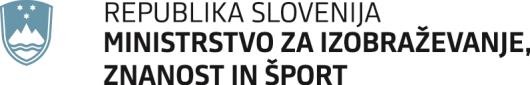 STROKOVNI SVET REPUBLIKE SLOVENIJE ZA ŠPORTMasarykova cesta 16, 1000 Ljubljana	T: 01 400 54 14F: 01 400 53 21E: strokovnisvet-sport-mizs@gov.siŠtevilka: 013-13/2021/28 Datum:	12. 5. 2021ZAPISNIK2. USTANOVNE SEJE STROKOVNEGA SVETA REPUBLIKE SLOVENIJE ZA ŠPORTDatum seje:	torek, 11. 5. 2021Trajanje seje:	od 13:00 do 14:00Kraj izvedbe:	Ministrstvo za izobraževanje, znanost in šport, Velika dvorana, Masarykova cesta 16, Ljubljana.Prisotni člani:	Janez Urbanc, mag. Katja Koren Miklavc, mag. Lovrencij Galuf, mag. Polona Rifelj, mag. Samo Logar, Matevž Jug, Sašo Norčič, Uroš Zupan, Vladimir Sitar, Blaž Perko, dr. Franci Petek, mag. Janez Sodržnik, dr. Marko Šibila, mag. Peter Škerlj, mag. Stanko Glažar, mag. Matej Jamnik.Odsotni člani:	dr. Boro Štrumbelj (opravičeno).Drugi prisotni: prof. dr. Simona Kustec, ministrica za izobraževanje, znanost in šport, Marjan Dolinšek, državni sekretar v kabinetu Predsednika Vlade RS, dr. Mojca Doupona, generalna direktorica Direktorata za šport,mag. Mojca Pečnik Ternovšek, vodja sektorja pri Direktoratu za šport, Jože Zidar, novinar STA,Zvijezdan Mikić, tajnik Strokovnega sveta.Navzoče je uvodoma pozdravila ministrica za izobraževanje, znanost in šport prof. dr. Simona Kustec.Ministrica je še posebej pozdravila nove članice in člane Strokovnega sveta RS za šport (v nadaljnjem besedilu: SSRSŠ) ter jim zaželela uspešno delo. Izpostavila je, da je SSRSŠ izjemnega pomena, ker po strokovni plati lahko bistveno prispeva k delovanju ministrstva. Članice in člane je povabila h konstruktivnemu sodelovanju za doseganje boljših rešitev za šport v smislu športa, kot javnega interesa. Izpostavila je tri ključne zadeve za katere je ocenila, da jih je potrebno v okviru mandata trenutne vlade oziroma vodstva ministrstva nasloviti. Kot prvo je izpostavila Letni program športa na državni ravni oziroma nesorazmerje med finančnimi sredstvi, ki jih iz tega naslova prejemajo upravičenci. Poudarila je, da od SSRSŠ pričakuje rešitve v smislu odprave teh nesorazmerij. Kot drugo, je izpostavila predsedovanje Slovenije Svetu EU in pričakovanje, da se bo SSRSŠ čim prej seznanil s programom, ki ga je za področje športa v okviru predsedovanja pripravilo ministrstvo ter, da bo SSRSŠ predlagal morebitne dopolnitve oziroma obogatitve programa. Povedala je, da Slovenija pripravlja v času predsedovanja en velik dogodek na ravni evropskega parlamenta v obliki športne aktivnosti s ciljem promocije športa in slovenske odličnosti v športu. Kot tretje je izpostavila olimpijske igre, ki se še vedno zdijo, kot težko izvedljivi projekt zaradi epidemije Covid-19. Izpostavila je, da se v aktualnih razmerah že lahko pogovarjamo o vrnitvi gledalcev na športna tekmovanja ob nadaljevanju trenda cepljenja prebivalstva. Članicam in članom je zaželela, da bi odločno, prepričljivo in enotno izvolili novo vodstvo SSRSŠ.Sejo je na podlagi prvega odstavka 13. člena Poslovnika SSRSŠ odprl najstarejši član sveta Janez Urbanc.Predsedujoči je uvodoma pozdravil vse navzoče ter podal poročilo, da je na seji navzočih šestnajst (16) članic in članov SSRSŠ s čemer je skladno s 25. členom Poslovnika SSRSŠ zagotovljeno veljavno odločanje SSRSŠ.Sprejem dnevnega redaV nadaljevanju je predsedujoči predstavil predlog dnevnega reda, kot sledi:Potrditev Poslovnika SSRSŠ.Volitve predsednika/predsednice in podpredsednika/podpredsednice SSRSŠ.Nato je predsedujoči odprl razpravo na temo predlaganega dnevnega reda. Mag. Sodržnik je predlagal spremembo vrstnega reda točk in sicer tako, da se kot prvo obravnava točko Volitve predsednika/predsednice in podpredsednika/podpredsednice SSRSŠ. S predlogom se je predsedujoči strinjal.Ker dodatnih predlogov ni bilo, je predsedujoči predlagal v potrditevSklep 2u/195:Ad. 1) Volitve predsednika/predsednice in podpredsednika/podpredsednice SSRSŠPredsedujoči je odprl točko ter tajnika SSRSŠ pozval, da poda podatek o prispelih kandidaturah za predsednico/predsednika oziroma podpredsednico/podpredsednika SSRSŠ. Z. Mikić je povedal, da je do seje prejel le kandidaturo mag. Stanka Glažarja za podpredsednika SSRSŠ, ki je k predlogu kandidature dal soglasje. Predsedujoči je nato predlagal Saša Norčiča za predsednika SSRSŠ, ki je k predlogu dal soglasje. Dodatnih predlogov za kandidate ni bilo. Tajnik je zaprosil za prekinitev seje, da lahko pripravi glasovnice.Predsedujoči je ob 13:18 odredil odmor. Seja se je nadaljevala ob 13:24.Predsedujoči je pozval tajnika, da članicam in članom SSRSŠ predstavi predvideni postopek izvedbe volitev. Tajnik je povedal, da sedanja praksa narekuje najprej imenovanje Volilne komisije za izvedbo volitev, ki nato izvede volitve. Tajnik je povedal, da predsednika sveta in podpredsednika izvolijo člani SSRSŠ z večino glasov vseh članov sveta (najmanj z devetimi glasovi) za mandat, ki velja za člane sveta pri čemer glasujejo tajno z glasovnicami.Predsedujoči je predlagal v razpravo predlog, da SSRSŠ izvoli Volilno komisijo v sestavi Janez Urbanc, predsednik, dr. Franci Petek, član in Matevž Jug, član. Ker nihče ni podal drugačnega predloga je predsedujoči predlagal v potrditevSklep 2u/196:Predsedujoči je ob 13:27 prekinil sejo za potrebe izvedbe volitev.Ob 13:27 je z delom začela Volilna komisija, ki je najprej pregledala pripravljene glasovnice ter nato le-te razdelila članom SSRSŠ, ki so izpolnjene glasovnice oddali v glasovalno skrinjico. Po izvedbi glasovanja je Volilna komisija odprla volilno skrinjico, izvedla štetje oddanih glasov in sestavila zapisnik o izvedbi volitev predsednika SSRSŠ in zapisnik o izvedbi volitev za podpredsednika SSRSŠ. Oba zapisnika Volilne komisije sta sestavni del zapisnika seje.Predsedujoči je ob 13:39 nadaljeval s sejo. Najprej je podal poročilo Volilne komisije o izvedbi volitev ter predlagal, da SSRSŠ potrdi poročila in ugotovi volilni izid, kot sledi iz zapisnikov.Predsedujoči je odprl razpravo. Ker se k razpravi ni prijavil nihče, je predlagal v potrditevSklep 2u/197:Predsedujoči je povabil državnega sekretarja M. Dolinška, da nagovori članice in člane SSRSŠ.M. Dolinšek je članicam in članom SSRSŠ zaželel uspešno delo, ki naj temelji na moštvenem sodelovanju. Izrazil je prepričanje, da bo SSRSŠ kos strokovnim izzivom na področju športa. Med pomembne letošnje izzive je poleg predsedovanja svetu EU izpostavil tudi praznovanje tridesete obletnice samostojnosti Slovenije. Povedal je, da je Slovenija upravičeno ponosna na športne dosežke kar kaže visoka uvrstitev Slovenije na svetovni ravni med državami glede na število doseženih olimpijskih medalj na prebivalca.Ob 13:45 je sejo zapustil M. Dolinšek.Vodenje seje je prevzel Sašo Norčič. Članicam in članom SSRSŠ se je zahvalil za zaupanje in bivšim članom SSRSŠ za opravljeno delo. Izpostavil je, da si želi dobrega sodelovanja in medsebojne komunikacije.Ad. 2) Potrditev Poslovnika Strokovnega sveta RS za športPredsednik je odprl točko. Povedal je, da je bil predlog poslovnika del gradiva, ki ga je ministrstvo poslalo članicam in članom SSRSŠ, pri čemer je ministrstvo naknadno predlagalo dopolnitev 13. člena poslovnika. Pozval je tajnika, da utemelji dopolnitev predloga.Tajnik je povedal, da je obstoječi drugi odstavek 13. člena poslovnika lahko dvoumno razumeti v primeru zamenjave več kot polovice članov SSRSŠ. Poslovnik SSRSŠ sicer v 13. členudoloča, da je potrebno v konkretnem primeru, glede na dejstvo, da je Vlada RS istočasno zamenjala več kot polovico članov SSRSŠ, ponovno izvesti ustanovno sejo sveta, kar je po mnenju Pravne službe MIZŠ "ponesrečen" zapis, ker ta vnovična ustanovna seja nima vpliva na trajanje mandata sveta kot organa. Pravna služba je v svojem mnenju nadalje predlagala, da se zapis v drugem odstavku 13. člena Poslovnika spremeni tako, da bo jasno, da ne gre za »novo« ustanovno sejo sveta, ampak za sejo na kateri nova sestava SSRSŠ izvoli novo vodstvo.Predsednik je nato odprl razpravo. Mag. Sodržnik je predlagal, da se SSRSŠ na današnji seji s poslovnikom seznani ter, da se o končnem besedilu odloča na naslednji seji. Predsednik je povedal, da bo vztrajal pri predlogu, da se o poslovniku odloča na današnji seji ter izpostavil, da lahko SSRSŠ kadarkoli poslovnik dopolni oziroma spremeni.Po razpravi je predsednik predlagal v potrditevSklep 2u/198:Ker je bil dnevni red izčrpan, je predsednik sejo zaključil ob 14:00.Zapisal:Zvijezdan Mikić	Sašo NorčičTajnik	PredsednikStrokovnega sveta RS za šport	Strokovnega sveta RS za športPriloga:-	Lista prisotnosti na sejiGlasovalo: 16Za: 16Proti: 0Vzdržani: 0Sklep sprejet: DAGlasovalo: 16Za: 16Proti: 0Vzdržani: 0Sklep sprejet: DAGlasovalo: 16Za: 16Proti: 0Vzdržani: 0Sklep sprejet: DAGlasovalo: 16Za: 16Proti: 0Vzdržani: 0Sklep sprejet: DA